MASS UNION OF PUBLIC HOUSING TENANTS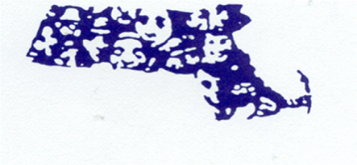 2019 FALL CONVENTIONFour Points Sheraton HotelNorwood, Ma 02062October 19, 2019The Mass Union of Public Housing Tenants Policy Board and Staff would like to announce its 2019 Fall Convention to be held,  October 19, 2019.  This event will be hosted at the Four Points Hotel, 1125 Providence Turnpike, Norwood MAConvention Theme: Preserve our homes and rightsNOW is the time to start planning for the Fall Convention.  Schedule your request for funding at your Local Resident Council, Local Housing Authority, (LHA) or plan a Fundraising event to help cover the cost of the convention.  Registration forms must be returned Friday, October 11 , 2019 The registration cost includes continental breakfast, buffet lunch with afternoon coffee breaks and training materials.  Parking is free. With help from Mass Union and affiliates we were able to change the way public housing is managed.Federal and State public housing residents need to understand their decision-making roles as advisors to their housing authority. US HUD plans to convert many federal family public housing and elderly public housing mixed income privately managed housing. DHCD will speak about the progress in preserving public housing for low income Massachusetts residents. We are inviting federal and state public officials to speak on laws they are sponsoring for low income housing tenants.Now is the time to come together and discover how you can voice your concerns and vote to protect your homes. We need every affiliate to participate in advocating for increasing the funding of state and federal public housing programs. 